Draw a line from the correct adjectives to describe the properties of plastic OR in your books write the correct adjectives down.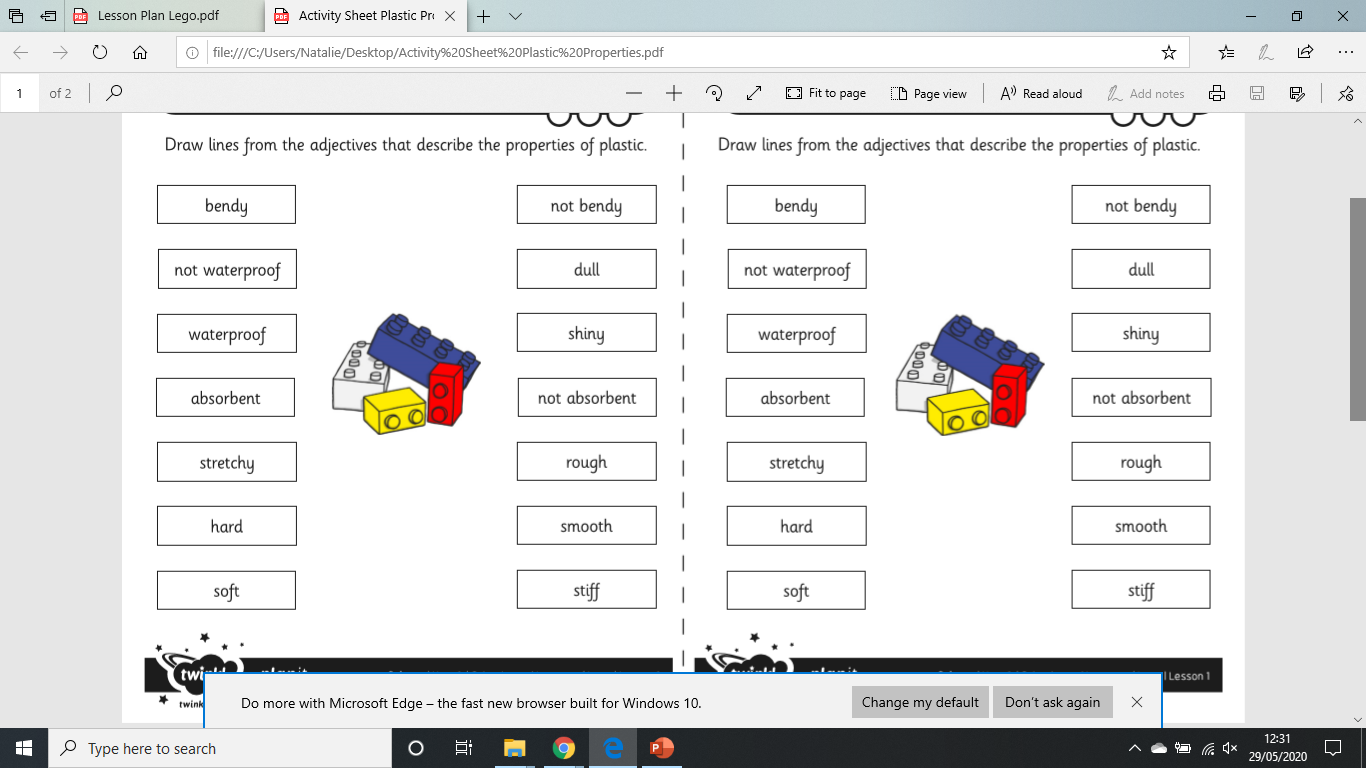 